Informative/Explanatory Essay Writing: 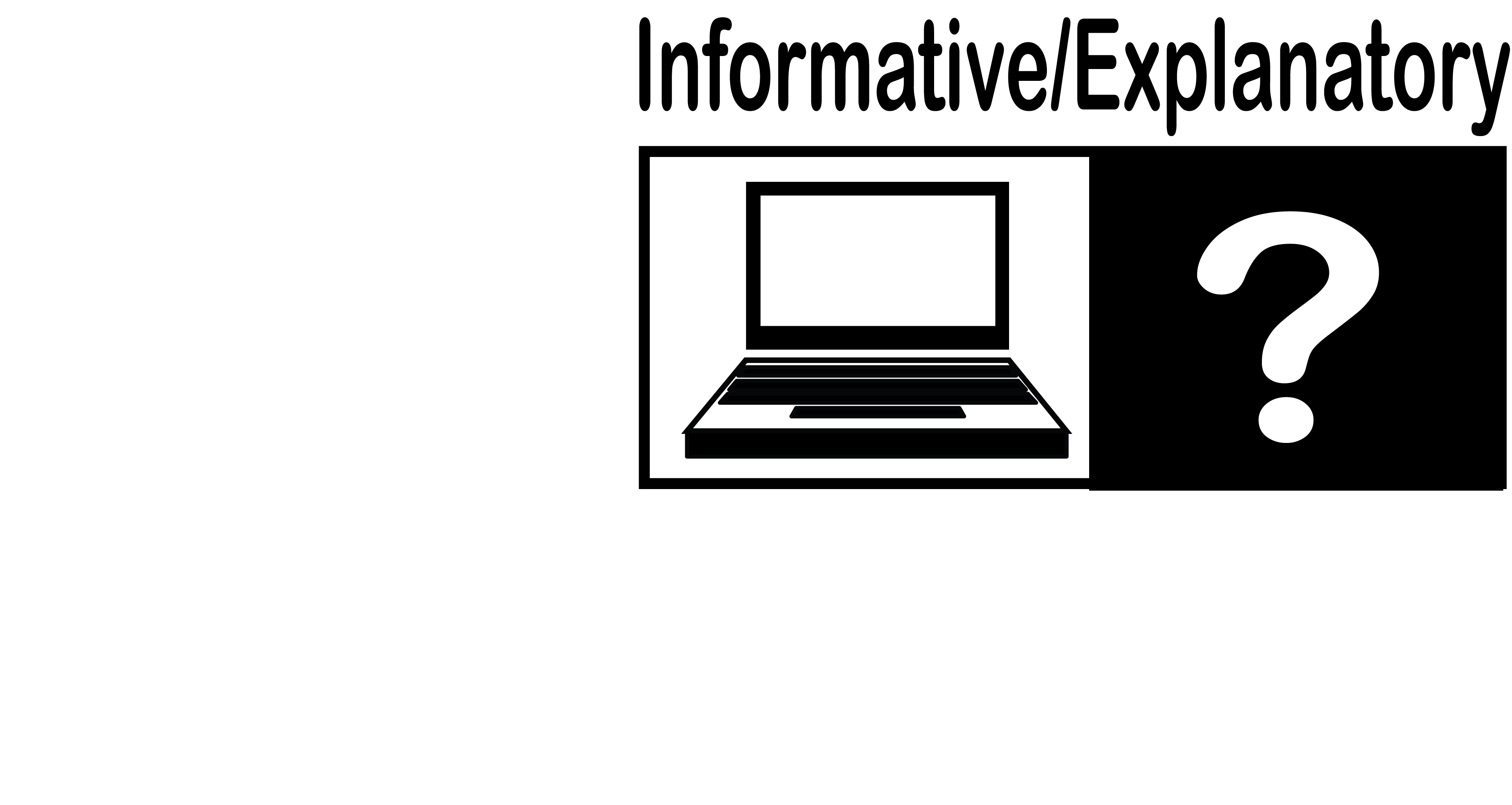 Grade 9-10A:	Introduce topic or thesis statementB:	Organize complex ideas, concepts, and information to make important connections and distinctionsC:	Include formatting when it aids comprehensionheadings, indents, spacing, graphicsfigures, tables, multimediaD:	Develop topic with well-chosen, relevant, and sufficient factsextended definitions, concrete details, quotations, or other information and examples appropriate to audience’s knowledge.E:	Use varied transitions to clarify relationships among ideas and concepts F.	Use precise language and domain-specific vocabularyG.	Establish and maintain a formal style and objective toneH.	Provide a concluding statement/section that follows from and supports the information or explanation.Gather information from multiple sourcesAssess sources for relevancy and validityAvoid plagiarismCite sources, including footnotes and endnotes, following standard citation formatJ.	Use correct punctuationK.	Spell correctlyInformative/Explanatory Essay Writing: Grade 11-12A:	Introduce topic or thesis statementB:	Organize complex ideas, concepts, and information so that each new element builds on that which precedes it to create a unified wholeC:	Include formatting when it aids comprehensionheadings, indents, spacing, graphicsfigures, tables, multimedia D:	Develop topic with most significant and relevant… factsextended definitions, concrete details, quotations, other information and examples appropriate to audience’s knowledge.E:	Use varied transitions and syntax to link major sections of text, create cohesion, and clarify relationships among ideas and concepts F.	Use precise language and domain-specific vocabulary and other techniques such as metaphor, simile, and analogyG.	Establish and maintain a formal style and objective toneH.	Provide a concluding statement/section that follows from and supports the information or explanation.Gather information from multiple sourcesAssess sources for relevancy and validityAvoid plagiarismCite sources, including footnotes and endnotes, following standard citation formatJ.	Use correct punctuationK.	Spell correctly